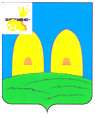 СОВЕТ ДЕПУТАТОВПЕРЕНСКОГО СЕЛЬСКОГО ПОСЕЛЕНИЯРОСЛАВЛЬСКОГО РАЙОНА СМОЛЕНСКОЙ ОБЛАСТИРЕШЕНИЕот  25.12.2019                                                                                            № 26Об утверждении Положения о порядке назначения и выплаты пенсии за выслугу лет лицам, замещавшим муниципальные должности, должности муниципальной службы (муниципальные должности муниципальной службы) в органах местного самоуправления муниципального образования Перенского сельского поселения Рославльского района Смоленской областиВ соответствии с Федеральным законом от 02.03.2007 № 25-ФЗ «О муниципальной службе в Российской Федерации», областным законом от 29.11.2007 № 121-з «О пенсии за выслугу лет, выплачиваемой лицам, замещавшим муниципальные должности, должности муниципальной службы (муниципальные должности муниципальной службы) в Смоленской области», в целях обеспечения защиты социальных прав лиц, замещавших муниципальные должности, должности муниципальной службы (муниципальные должности муниципальной службы) в органах местного самоуправления муниципального образования Перенского сельского поселения Рославльского района, Совет депутатов Перенского сельского поселения Рославльского района Смоленской областиРЕШИЛ:1. Утвердить прилагаемое Положение о порядке назначения и выплаты пенсии за выслугу лет лицам, замещавшим муниципальные должности, должности муниципальной службы (муниципальные должности муниципальной службы) в органах местного самоуправления муниципального образования Перенского сельского поселения Рославльского района Смоленской области.2. Признать утратившими силу:- решение Совета депутатов Перенского сельского поселения Рославльского района Смоленской области от 17.05.2013 № 12 «Об утверждении Положения о порядке назначения и выплаты пенсии за выслугу лет лицам, замещавшим муниципальные должности, должности муниципальной службы (муниципальные должности муниципальной службы) в органах местного самоуправления муниципального образования Перенского сельского поселения Рославльского района Смоленской области»;- решение Совета депутатов Перенского сельского поселения Рославльского района Смоленской области от  22.07.2013   №14 «О внесение изменений в Положение о порядке назначения и выплаты пенсии за выслугу лет лицам, замещавшим муниципальные должности, должности муниципальной службы (муниципальные должности муниципальной службы) в органах местного самоуправления муниципального образования Перенского сельского поселения Рославльского района Смоленской области, утвержденное решением Совета депутатов от 17.05.2013 № 12»;- решение Совета депутатов Перенского сельского поселения Рославльского района Смоленской области от 27.10.2014 № 22 «О внесении изменений в Положение о порядке назначения и выплаты пенсии за выслугу лет лицам, замещавшим муниципальные должности, должности муниципальной службы (муниципальные должности муниципальной службы) в органах местного самоуправления муниципального образования Перенского сельского поселения Рославльского района Смоленской области, утвержденное решением Совета депутатов от 17.05.2013 № 12»;- решение Совета депутатов Перенского сельского поселения Рославльского района Смоленской области от 02.10.2018 № 12 «О внесении изменений в Положение о порядке назначения и выплаты пенсии за выслугу лет лицам, замещавшим муниципальные должности, должности муниципальной службы (муниципальные должности муниципальной службы) в органах местного самоуправления муниципального образования Перенского сельского поселения Рославльского района Смоленской области утвержденное решением Совета депутатов от 17.05.2013 № 12»;- решение Совета депутатов Волковичского сельского поселения Рославльского района Смоленской области от 26.09.2008 № 18 «Об утверждении Положения о порядке назначения и выплаты пенсии за выслугу лет лицам, замещавшим муниципальные должности, должности муниципальной службы (муниципальные должности муниципальной службы) в органах местного самоуправления муниципального образования Волковичского сельского поселения Рославльского района Смоленской области»;- решение Совета депутатов Волковичского сельского поселения Рославльского района Смоленской области от 29.01.2013 № 1 «О внесении изменений в Положение о порядке назначения и выплаты пенсии за выслугу лет лицам, замещавшим муниципальные должности, должности муниципальной службы (муниципальные должности муниципальной службы) в органах местного самоуправления муниципального образования Волковичского сельского поселения Рославльского района Смоленской области утвержденное решением Совета депутатов от 26.09.2008 № 18»;- решение Совета депутатов Волковичского сельского поселения Рославльского района Смоленской области от 14.11.2014 № 23«О внесении изменений в Положение о порядке назначения и выплаты пенсии за выслугу лет лицам, замещавшим муниципальные должности, должности муниципальной службы (муниципальные должности муниципальной службы) в органах местного самоуправления муниципального образования Волковичского сельского поселения Рославльского района Смоленской области утвержденное решением Совета депутатов от 26.09.2008 № 18»;- решение Совета депутатов Волковичского сельского поселения Рославльского района Смоленской области от 02.10.2018 № 14 «О внесении изменений в Положение о порядке назначения и выплаты пенсии за выслугу лет лицам, замещавшим муниципальные должности, должности муниципальной службы (муниципальные должности муниципальной службы) в органах местного самоуправления муниципального образования Волковичского сельского поселения Рославльского района Смоленской области утвержденное решением Совета депутатов от 26.09.2008 № 18»;            3. Настоящее решение подлежит официальному опубликованию в газете «Рославльская правда». 4. Настоящее решение вступает в силу с 1 января 2020 года.            5. Контроль исполнения настоящего решения возложить на депутатскую комиссию по бюджету, финансовой и налоговой политике, по вопросам муниципального имущества.Глава муниципального образованияПеренского сельского поселенияРославльского района Смоленской области                              Л.Я.Шаманова Утвержденорешением Совета депутатовПеренского сельского поселенияРославльского района Смоленской области                                                                             от   25.12.2019   №   26 ПОЛОЖЕНИЕо порядке назначения и выплаты пенсии за выслугу лет лицам, замещавшим муниципальные должности, должности муниципальной службы (муниципальные должности муниципальной службы) в органах местного самоуправления муниципального образования Перенского сельского поселения Рославльского района Смоленской областиОбщее положение1.1. Положение о порядке назначения и выплаты пенсии за выслугу лет лицам, замещавшим муниципальные должности, должности муниципальной службы (муниципальные должности муниципальной службы) в органах местного самоуправления муниципального образования Перенского сельского поселения Рославльского района Смоленской области (далее – Положение) принято в соответствии с областным законом от 29.11.2007               № 121-з «О пенсии за выслугу лет, выплачиваемой лицам, замещавшим муниципальные должности, должности муниципальной службы (муниципальные должности муниципальной службы) в Смоленской области» (далее – областной закон).1.2. Настоящее Положение определяет порядок назначения и выплаты пенсии за выслугу лет лицам, замещавшим муниципальные должности, должности муниципальной службы (муниципальные должности муниципальной службы) в органах местного самоуправления муниципального образования Перенского сельского поселения Рославльского района Смоленской области.1.3. В целях настоящего Положения под муниципальными должностями понимаются замещаемые на постоянной (штатной) основе муниципальные должности категории «А», а также муниципальные должности, предусмотренные муниципальными правовыми актами в соответствии с Федеральным законом от 06.10.2003 № 131-ФЗ «Об общих принципах организации местного самоуправления в Российской Федерации» Порядок назначения пенсии за выслугу лет2.1. Пенсия за выслугу лет назначается распоряжением Администрации  Перенского сельского поселения Рославльского района Смоленской области  (далее - распоряжение Администрации) и выплачивается Администрацией Перенского сельского поселения Рославльского района Смоленской области (далее – Администрация).2.2. Вопрос о назначении пенсии за выслугу лет лицам, замещавшим муниципальные должности, должности муниципальной службы (муниципальные должности муниципальной службы) в органах местного самоуправления муниципального образования Перенского сельского поселения Рославльского района Смоленской области рассматривается Комиссией по назначению пенсии за выслугу лет (далее - Комиссия). Положение о Комиссии и персональный состав Комиссии утверждается постановлением Администрации Перенского сельского поселения Рославльского района Смоленской области (далее - постановление Администрации).2.3. Заявитель для назначения ему пенсии за выслугу лет представляет в Комиссию следующие документы:1) заявление о назначении пенсии за выслугу лет по форме, утвержденной постановлением Администрации; 2) документ, удостоверяющий личность заявителя;3) документ, подтверждающий стаж, дающий право на назначение пенсии за выслугу лет;4) копию страхового свидетельства обязательного пенсионного страхования, содержащего страховой номер индивидуального лицевого счета;5) согласие на обработку персональных данных.2.4. Администрация в срок, не превышающий 3 рабочих дней со дня предоставления заявителем заявления о назначении пенсии за выслугу лет, направляет межведомственный запрос о представлении справки о пенсии, указанной в части 3 статьи 2 областного закона, в орган, осуществляющий пенсионное обеспечение  в соответствии с федеральным законом, и межведомственный запрос о предоставлении документа (сведений, содержащихся в нем), подтверждающего регистрацию заявителя по месту жительства (месту пребывания), в территориальный орган федерального органа исполнительной власти в сфере внутренних дел.2.5. Заявитель вправе по собственной инициативе представить в Администрацию справку о пенсии, указанной в части 3 статьи 2 областного закона, выданную органом, осуществляющим пенсионное обеспечение в соответствии с федеральным законом, и документ, подтверждающий регистрацию заявителя по месту жительства (месту пребывания), выданный территориальным органом федерального органа исполнительной власти в сфере внутренних дел.2.6. Специалист Администрации, ответственный за работу по вопросам муниципальной службы и кадрам - секретарь Комиссии (далее - секретарь Комиссии):- регистрирует заявление в журнале регистрации;- проверяет наличие документов, необходимых для назначения пенсии за выслугу лет, при необходимости делает их копии;- сверяет подлинники представленных документов с их копиями и заверяет их;- готовит справку о стаже муниципальной службы по форме, утвержденной постановлением Администрации;- оформляет все документы в пенсионное дело и передаёт председателю Комиссии;- готовит документы для заседания Комиссии.2.7. Расчет и выплата пенсии за выслугу лет производятся Администрацией.Администрация:- оформляет справку о размерах должностных окладов в расчётном периоде, применяемых для исчисления пенсии за выслугу лет;- производит расчет пенсии за выслугу лет на основании предоставленных документов по форме, утвержденной распоряжением Администрации, и осуществляет её выплату.2.8. Комиссия:- устанавливает право заявителя на пенсию за выслугу лет и даёт заключение, в котором указывается дата, с которой устанавливается пенсия, стаж муниципальной службы, дающий право на назначение пенсии и размер пенсии за выслугу лет;- при отказе в назначении пенсии также выносит заключение с указанием мотива отказа.2.9. Глава муниципального образования не позднее 10 рабочих дней после получения документов, указанных в пунктах 2.3 и 2.4 настоящего Положения, издаёт распоряжение Администрации о назначении пенсии за выслугу лет заявителю с указанием её размера или об отказе в назначении пенсии за выслугу лет с указанием основания отказа.2.10. Основаниями для отказа в назначении пенсии за выслугу лет являются:1) отсутствие у заявителя права на пенсию за выслугу лет;2) представление не в полном объеме документов, указанных в пункте 2.3 настоящего Положения;3) выявление недостоверных сведений в документах, представленных заявителем для назначения пенсии за выслугу лет.2.11. Проверка достоверности сведений, содержащихся в документах, представленных заявителем для назначения пенсии за выслугу лет, осуществляется Администрацией путем их сопоставления с информацией, полученной от компетентных органов или организаций, выдавших документ (документы), а также другими способами, разрешенными федеральным законодательством, в соответствии с нормативным правовым актом Администрации.2.12. Секретарь Комиссии не позднее рабочих 5 дней после издания распоряжения Администрации уведомляет заявителя о назначении ему пенсии за выслугу лет с указанием её размера или об отказе в назначении пенсии за выслугу лет с указанием основания отказа по форме, утвержденной постановлением Администрации.2.13. Пенсия за выслугу лет назначается по выбору заявителя с даты назначения заявителю пенсии, указанной в части 3 статьи 2 областного закона, или с иной более поздней даты, но не ранее даты, следующей за днём  увольнения по одному из оснований, указанных в части 1 статьи 2 областного закона, или с должности, указанной в части 4 статьи 2 областного закона. 2.14. Пенсия за выслугу лет подлежит перерасчёту Администрацией при увеличении размера должностного оклада по должности, замещаемой ранее получателем пенсии за выслугу лет, изменении размера указанной в части 3 статьи 2 областного закона пенсии получателя пенсии за выслугу лет, изменении стажа для назначения пенсии за выслугу лет получателю пенсии за выслугу лет.2.15. Глава муниципального образования не позднее 10 рабочих дней после получения сведений об изменении должностного оклада, стажа для назначении пенсии, или информации об изменении размера указанной в части 3 статьи 2 областного закона пенсии получателя пенсии за выслугу лет издаёт распоряжение Администрации о перерасчёте пенсии за выслугу лет получателя пенсии за выслугу лет.2.16. Секретарь Комиссии не позднее 5 рабочих дней после издания распоряжения Администрации, указанного в пункте 2.15 настоящего Положения, уведомляет получателя пенсии за выслугу лет о перерасчёте его пенсии за выслугу лет и о её новом размере по форме, утвержденной распоряжением Администрации.2.17. В случае изменения места жительства (места пребывания) получатель пенсии за выслугу лет обязан в течение 5 рабочих дней с даты указанного изменения известить об этом Администрацию.2.18. При выбытии получателя пенсии за выслугу лет на место жительства (место пребывания) за пределы территории Смоленской области Администрация в срок не превышающий 3 рабочих дней со дня извещения получателем пенсии за выслугу лет Администрации об изменении места жительства (место пребывания) в порядке, предусмотренном частью 1 статьи 8.1 областного закона, направляет в отношении данного получателя пенсии за выслугу лет межведомственный запрос о предоставлении справки о пенсии, указанной в части 3 статьи 2 областного закона, в орган, осуществляющий пенсионное обеспечение в соответствии с федеральным законом, и межведомственный запрос о представлении документа (сведений, содержащих в нем), подтверждающего регистрацию получателя пенсии за выслугу лет по месту жительства (по месту пребывания), территориальный орган федерального органа исполнительной власти в сфере внутренних дел. В данном случае выплата пенсии за выслугу лет приостанавливается на основании распоряжения Администрации со дня извещения получателем пенсии за выслугу лет Администрации об изменении места жительства (места пребывания) в порядке предусмотренным частью 1 статьи 8.1 областного закона. 	2.19. Получатель пенсии за выслугу лет вправе по собственной инициативе представить в Администрацию справку о пенсии, указанной в части 3 статьи 2 областного закона, выданную органом, осуществляющим пенсионное обеспечение в соответствии с федеральным законом, и документ, подтверждающий регистрацию получателя пенсии за выслугу лет по месту жительства (месту пребывания), выданный территориальным органом федерального органа исполнительной власти в сфере внутренних дел.  2.20. Администрация не позднее 5 рабочих дней после издания в соответствии с частью 2 статьи 8.1 областного закона распоряжения Администрации уведомляет получателя пенсии за выслугу лет о приостановлении выплаты ему пенсии за выслугу лет и об основании приостановления выплаты по форме, утверждённой постановлением Администрации.  2.21. После получения ответов на межведомственные запросы, указанные в части 2 статьи 8.1 областного закона, выплата пенсии за выслугу лет возобновляется на основании распоряжения Администрации с даты получения последнего из ответов на данные межведомственные запросы. При этом неполученные суммы пенсии за выслугу лет выплачиваются за все время, в течение которого выплата пенсии за выслугу лет была приостановлена.  2.22. Администрация не позднее 5 рабочих дней после издания в соответствии с частью 5 статьи 8.1 Областного закона распоряжения Администрации уведомляет получателя пенсии за выслугу лет о возобновлении выплаты ему пенсии за выслугу лет по форме, утверждённой постановлением Администрации.  2.23. При выбытии получателя пенсии за выслугу лет на место жительства (место пребывания) за пределы территории Смоленской области Администрация не реже одного раза в квартал направляет в отношении данного получателя пенсии за выслугу лет межведомственный запрос о представлении справки о пенсии, указанной в части 3 статьи 2 областного закона, в орган, осуществляющий пенсионное обеспечение в соответствии с федеральным законом.  2.24. Пенсионные дела, сформированные на каждого получателя пенсии за выслугу лет, хранятся у специалиста Администрации, ответственного за работу по вопросам муниципальной службы и кадрам. Выплата пенсии за выслугу лет3.1. Выплата пенсии за выслугу лет производится Администрацией из средств бюджета Перенского сельского поселения Рославльского района Смоленской области.3.2.  Выплата пенсии за выслугу лет производится за текущий месяц путём её перечисления на расчётный счёт заявителя в отделении Сбербанка РФ по месту жительства согласно личному заявлению.3.3. Выплата пенсии за выслугу лет прекращается на основании распоряжения Администрации в случаях:1) обнаружения обстоятельств и документов, опровергающих достоверность сведений, представленных заявителем (получателем пенсии за выслугу лет) в подтверждение права на пенсию за выслугу лет;2) прекращения выплаты пенсии, указанной в части 3 статьи 2 областного закона, получателю пенсии за выслугу лет;3) смерти получателя пенсии за выслугу лет или признания его в установленном федеральным законодательством порядке умершим или безвестно отсутствующим.3.4. Выплата пенсии за выслугу лет прекращается с 1-го числа месяца, следующего за месяцем, в котором:1) обнаружены обстоятельства и документы, указанные в подпункте 1 пункта  3.3 настоящего Положения;2) наступили обстоятельства, указанные в подпунктах 2 и 3 пункта 3.3 настоящего Положения.   3.5. Сумма пенсии за выслугу лет, излишне выплаченная получателю пенсии за выслугу лет вследствие его злоупотребления, возмещается получателем пенсии за выслугу лет на счет Администрации, а в случае его несогласия взыскивается Администрацией в судебном порядке.3.6. Наследование начисленных, но не выплаченных получателю в связи с его смертью сумм пенсии за выслугу лет осуществляется в соответствии с Федеральным законодательством.3.7. Секретарь Комиссии не позднее 5 рабочих дней после издания в соответствии с пунктом 1 и 2 части 1 статьи 9 областного закона распоряжения Администрации уведомляет получателя  пенсии за выслугу лет о прекращении выплаты ему пенсии за выслугу лет и об основании прекращения выплаты по форме, утвержденной постановлением Администрации.3.8. После прекращения выплаты пенсии за выслугу лет на основании подпунктов 1, 2 и 3 (при признании лица умершим или безвестно отсутствующим) пункта 3.3 настоящего раздела лицо, если у него возникает право на пенсию за выслугу лет в связи с изменением обстоятельств, по которым была прекращена выплата пенсии за выслугу лет, вправе обратиться за назначением ему пенсии за выслугу лет. При этом пенсия за выслугу лет назначается вновь с учетом норм областного закона.  3.9. Информация о назначении и выплате пенсии за выслугу лет в соответствии с областным законом и частью 3 статьи 2 областного закона от 29 сентября 2016 г. № 95-з «О внесении изменений в областной закон «О пенсии за выслугу лет, выплачиваемой лицам, замещавшим муниципальные должности, должности муниципальной службы (муниципальные должности муниципальной службы) в Смоленской области» размещается в Единой государственной информационной системе социального обеспечения. Размещение и получение указанной информации в Единой государственной информационной системе социального обеспечения осуществляются в соответствии с Федеральным законом от 17 июля 1999 г. № 178-ФЗ «О государственной социальной помощи».Финансирование расходов на выплату пенсии за выслугу лет, учёт и отчётность за произведённые расходы4.1. Финансирование выплаты пенсии за выслугу лет является расходным обязательством муниципального образования Перенского сельского поселения Рославльского района Смоленской области Смоленской области.   4.2. Финансирование расходов на выплату пенсии за выслугу лет производится Администрацией в соответствии с порядком, утвержденным распоряжением Администрации. 4.3. Администрация оформляет:- отчёт о расходовании денежных средств на выплату пенсии за выслугу лет;- отчёт о численности получателей пенсии за выслугу лет, об общих суммах назначенных и выплаченных пенсий по форме, утвержденной распоряжением Администрации.Дополнительные условия5.1. Лицо не имеет право на одновременное получение пенсии за выслугу лет в соответствии с Областным законом и ежемесячной доплаты к государственной пенсии либо пенсии за выслугу лет в соответствии с муниципальными правовыми актами. 5.2. Лица, получающие на дату вступления в силу настоящего закона ежемесячную доплату к государственной пенсии либо пенсию за выслугу лет в соответствии с муниципальными правовыми актами, для назначения пенсии за выслугу лет в соответствии с Областным законом представляют в Администрацию помимо документов, указанных в пункте 2.3 раздела 2 настоящего Положения, заявление об отказе от получения ежемесячной доплаты к государственной пенсии либо пенсии за выслугу лет, установленных в соответствии с муниципальными правовыми актами.